Consenso de expertos sobre propuestas de información al paciente en tratamiento con sales de litioMaterial SuplementarioFigura S1. Distribución de las opiniones de los expertos sobre los ítems propuestos en la primera ronda. Las gráficas de la A a la N representan la distribución de las opiniones de los expertos de los ítems del 1 al 14 respectivamente (Bloque 1). Las gráficas de la O a la T representan la distribución de las opiniones de los expertos de los ítems del 15 al 20 respectivamente (Bloque 2). Ver Tabla 1 del manuscrito para descripción detallada de cada ítem. Valoración: [1-3], desacuerdo; [4-6], ni acuerdo ni desacuerdo; [7-9], acuerdo. 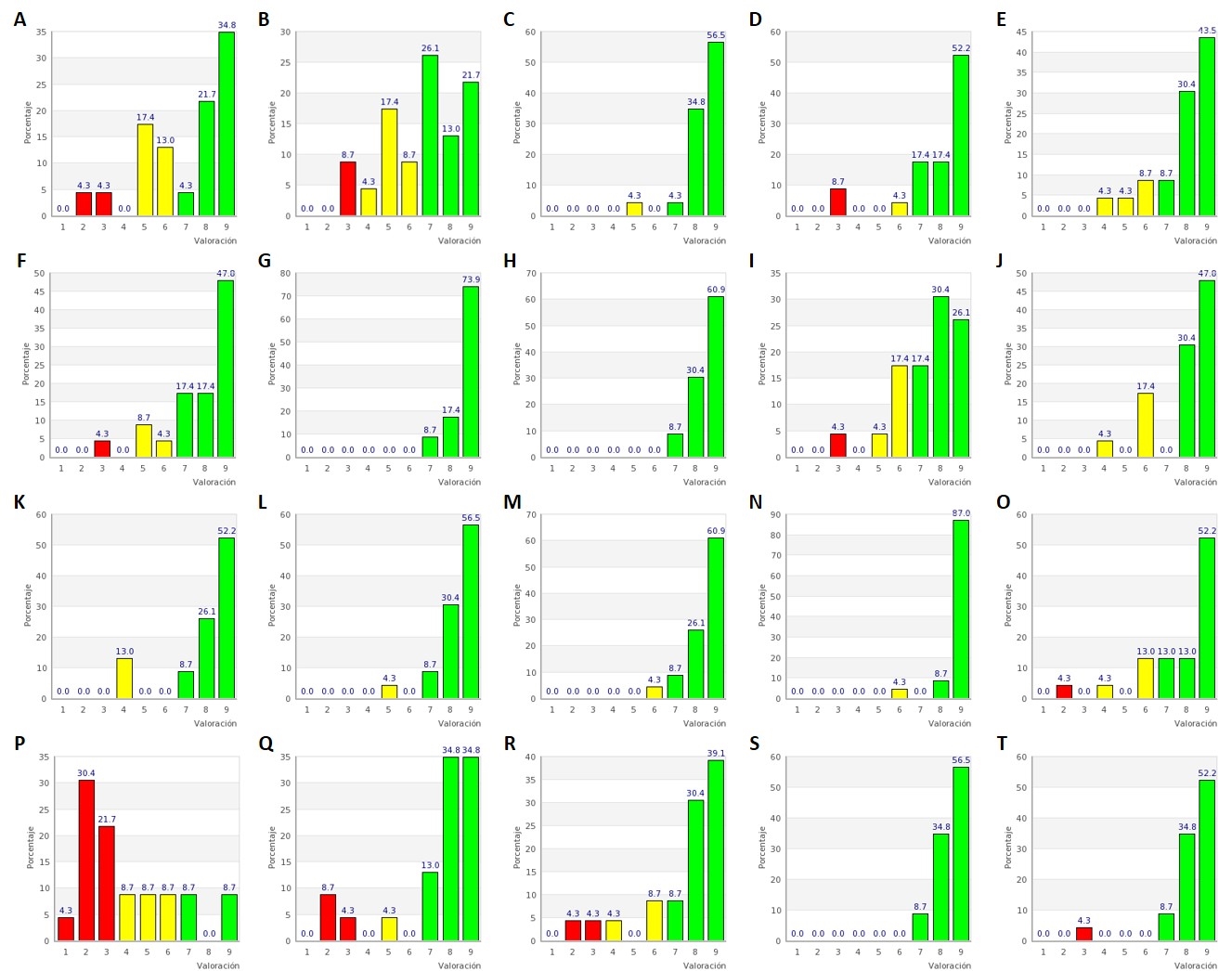 